Zmiana harmonogramu!!!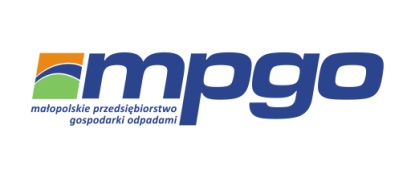                Małopolskie Przedsiębiorstwo                                                                                           Gospodarki Odpadami  Sp. z o.o.                                                                                          ul. Barska 12, 30-307 Kraków                                                                                                   adres korespondencyjny:                                                           Firmy Gmina Gdów                        31-580 Kraków, ul. Nowohucka 1                                                                                             tel.  (12) 34 00 415, 	                                2021 rok                               665-361-381UWAGA!!!• Termin z symbolem (S) dotyczy firm, które posiadają podpisane umowy z odbiorem 13x w roku tj. co 28 dni.• Każdy termin dotyczy firm, które posiadają podpisane umowy z odbiorem 26x w roku tj. co 14 dni.Harmonogram wywozu odpadów komunalnych oraz selektywnie (S) zebranych na 2021 r.Harmonogram wywozu odpadów komunalnych oraz selektywnie (S) zebranych na 2021 r.Harmonogram wywozu odpadów komunalnych oraz selektywnie (S) zebranych na 2021 r.Harmonogram wywozu odpadów komunalnych oraz selektywnie (S) zebranych na 2021 r.Częstotliwość wywozu: odpadów komunalnych i selektywnie zebranych co 28 dni (S)Częstotliwość wywozu: odpadów komunalnych i selektywnie zebranych co 28 dni (S)Częstotliwość wywozu: odpadów komunalnych i selektywnie zebranych co 28 dni (S)Częstotliwość wywozu: odpadów komunalnych i selektywnie zebranych co 28 dni (S)Firmy  na terenie miejscowości GdówFirmy na terenie pozostałych miejscowości gminy Gdów ŚrodyWtorki 6 styczeń (S)20 styczeń 5 styczeń (S)19 styczeń3 luty (S)17 luty2 luty (S)16 luty3 marzec (S)17 marzec31 marzec (S)2 marzec (S)16 marzec30 marzec (S)14 kwiecień 28 kwiecień (S)13 kwiecień  27 kwiecień (S)12 maj 26 maj (S)11 maj 25 maj (S) 9 czerwiec 23 czerwiec  (S) 8 czerwiec 22 czerwiec (S)7 lipiec 21 lipiec (S)6 lipiec 20 lipiec (S)4 sierpień 18 sierpień (S)3 sierpień 17 sierpień (S)31 sierpień1 wrzesień 15 wrzesień (S)29 wrzesień 14 wrzesień (S) 28 wrzesień  13 październik (S)27 październik 12 październik (S)26 październik10 listopad (S)24 listopad9 listopad (S)23 listopad 8 grudzień (S)22 grudzień7 grudzień (S)21 grudzieńOdpady komunalne, oraz surowce wtórne powinny być wystawione przed posesję najpóźniej do godziny 7:00 w dniu odbioru  (odpadów nie odbieramy  z terenu posesji).Worki z surowcami wtórnymi prosimy wystawiać po napełnieniu do pełnej objętości – zawiązane.Odpady komunalne, oraz surowce wtórne powinny być wystawione przed posesję najpóźniej do godziny 7:00 w dniu odbioru  (odpadów nie odbieramy  z terenu posesji).Worki z surowcami wtórnymi prosimy wystawiać po napełnieniu do pełnej objętości – zawiązane.Odpady komunalne, oraz surowce wtórne powinny być wystawione przed posesję najpóźniej do godziny 7:00 w dniu odbioru  (odpadów nie odbieramy  z terenu posesji).Worki z surowcami wtórnymi prosimy wystawiać po napełnieniu do pełnej objętości – zawiązane.Odpady komunalne, oraz surowce wtórne powinny być wystawione przed posesję najpóźniej do godziny 7:00 w dniu odbioru  (odpadów nie odbieramy  z terenu posesji).Worki z surowcami wtórnymi prosimy wystawiać po napełnieniu do pełnej objętości – zawiązane.